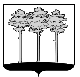 ПРЕДСЕДАТЕЛЬ ГОРОДСКОЙ ДУМЫ ГОРОДА ДИМИТРОВГРАДА УЛЬЯНОВСКОЙ ОБЛАСТИ П О С Т А Н О В Л Е Н И Е г. ДимитровградОб утверждении Стандарта антикоррупционного поведения муниципальных служащих Городской Думы города Димитровграда Ульяновской области В целях предотвращения коррупции, поддержания высокого статуса и установления основных правил поведения, обеспечения условий для добросовестного и эффективного исполнения муниципальными служащими Городской Думы города Димитровграда Ульяновской области, постановляю:1. Утвердить Стандарт антикоррупционного поведения муниципальных служащих Городской Думы города Димитровграда Ульяновской области, согласно приложению к настоящему постановлению.2. Ознакомить под роспись муниципальных служащих Городской Думы города Димитровграда Ульяновской области с настоящим постановлением. 3. Установить, что настоящее постановление вступает в силу со дня его подписания.4. Установить, что настоящее постановление подлежит размещению в информационно-телекоммуникационной сети «Интернет» на официальном сайте Городской Думы города Димитровграда Ульяновской области (www.dumadgrad.ru).5. Контроль исполнения настоящего постановления возложить на руководителя аппарата (Кусакина) и консультанта аппарата Городской Думы города Димитровграда Ульяновской области (Сазонова).Председатель Городской Думыгорода Димитровграда Ульяновской области                                                                      А.П.ЕрышевПриложение к постановлениюПредседателя Городской Думыгорода Димитровграда Ульяновской области от  17.10.2018       №    9  Стандарт антикоррупционного поведения муниципальных служащих Городской Думы города Димитровграда Ульяновской области 1. Стандарт антикоррупционного поведения муниципальных служащих Городской Думы города Димитровграда Ульяновской области (далее по тексту – муниципальных служащих) - это совокупность законодательно установленных правил, выраженных в виде запретов, ограничений, требований, следование которым предполагает формирование устойчивого антикоррупционного поведения муниципальных служащих.2. Стандарт антикоррупционного поведения муниципальных служащих предполагает активность его действий, направленных на предотвращение коррупционных проявлений, или строгое соблюдение установленных предписаний в виде отказа от совершения каких-либо действий либо недопущения бездействия. При этом поведение муниципальных служащих должно соответствовать этическим правилам, предусмотренным Кодексом этики и служебного поведения работников Городской Думы города Димитровграда Ульяновской области.3. В основе поведения муниципальных служащих лежит фактор непосредственных действий по исполнению должностных обязанностей в соответствии с должностной инструкцией:3.1. Реализация прав и исполнение обязанностей;3.2. Несение ответственности за неисполнение (ненадлежащее исполнение) должностных обязанностей по замещаемой должности;3.3. Принятие управленческих и иных решений по вопросам, закрепленным в должностной инструкции;3.4. Участие в подготовке проектов нормативных правовых актов и (или) проектов управленческих и иных решений;3.5. Взаимодействие в связи с исполнением должностных обязанностей с муниципальными служащими Городской Думы города Димитровграда Ульяновской области, исполнительными органами государственной власти Ульяновской области, иными государственными органами Ульяновской области, гражданами и организациями, органами местного самоуправления города Димитровграда Ульяновской области и Контрольно-счётной палаты города Димитровграда Ульяновской области.4. Основными принципами антикоррупционного поведения муниципальных служащих являются:4.1. Неподкупность - противостояние проявлению коррупции во всех ее видах;4.2. Законность - выполнение своих служебных обязанностей в пределах установленных полномочий;4.3. Решительность - обязанность принятия мер по недопущению возникновения коррупционно опасной ситуации и (или) ликвидации проявления коррупции;4.4. Требовательность - формирование в своей служебной деятельности условий, при которых невозможно появление коррупционно опасной ситуации;4.5. Беспристрастность - подход к организации своей служебной деятельности, позволяющий в пределах, установленных должностной инструкцией, обеспечить принятие решений на основании объективности и отсутствии предвзятости при принятии решения;4.6. Ответственность - привлечение муниципальных служащих к персональной ответственности за свои действия или бездействие, которые привели к проявлениям коррупции в процессе служебной деятельности в соответствии с законодательством Российской Федерации.5. Антикоррупционное поведение муниципального служащего должно строиться на соблюдении запретов и ограничений, установленных Федеральным законом от 03.02.2007 №25-ФЗ «О муниципальной службе в Российской Федерации», Федеральным законом от 25.12.2008 №273-ФЗ      «О противодействии коррупции».6. В служебном поведении муниципальному служащему необходимо исходить из конституционных положений о том, что человек, его права и свободы являются высшей ценностью.7. Поведение муниципального служащего должно быть корректным, не связанным с проявлением высокомерия, грубости, неуважительного отношения к человеку, не допускающим оскорблений, угроз в его адрес.8. У муниципального служащего должна быть хорошая моральная репутация (лояльность, умение пойти на компромисс, взаимодействие, взаимная поддержка в отношениях с коллегами, конструктивное сотрудничество).9. Муниципальный служащий должен быть примером поведения для подчиненных (честным, справедливым, беспристрастным, вежливым, доброжелательным, внимательным и проявлять терпимость в общении с гражданами и коллегами).10. В служебном поведении муниципальный служащий должен воздерживаться от курения во время служебных совещаний, бесед, иного служебного общения с гражданами.11. Внешний вид муниципального служащего при исполнении им должностных обязанностей в зависимости от условий службы и формата служебного мероприятия должен способствовать уважительному отношению граждан к органам местного самоуправления, соответствовать общепринятому деловому стилю, который отличают официальность, сдержанность, традиционность, аккуратность.17.10.2018№ 9